Του / της ………………………………………………………………………………………………..…………………………………………………………………………………………………..…………………………………………………………………………………………………..…………………………………………………………………με έδρα …………………..……… οδός ……………………….… αριθμ. ……  Τ.Κ. …………………τηλ. ………………………………..   Fax ………………………….Προς:Το ΔΑΣΑΡΧΕΙΟ ΞΑΝΘΗΣ Αφού έλαβα γνώση της Διακήρυξης- Συγγραφής Υποχρεώσεων της Δημοπρασίας που αναγράφεται στην επικεφαλίδα και των λοιπών στοιχείων Δημοπράτησης, καθώς και των συνθηκών εκτέλεσης των εργασιών, υποβάλλω την παρούσα προσφορά και δηλώνω ότι αποδέχομαι πλήρως και χωρίς επιφύλαξη όλα αυτά και αναλαμβάνω την εκτέλεση των εργασιών με το ακόλουθο ποσοστό έκπτωσης επί της Τιμής του Τιμολογίου της Υπηρεσίας.---------------------------ΠΡΟΣΦΟΡΑ ΠΟΣΟΣΤΟΥ ΕΚΠΤΩΣΗΣΓια την εκτέλεση των εργασιών: «ΒΕΛΤΙΩΣΗ- ΣΥΝΤΗΡΗΣΗ ΔΑΣΙΚΟΥ ΟΔΙΚΟΥ ΔΙΚΤΥΟΥ ΠΕΡΙΟΧΗΣ ΕΥΘΥΝΗΣ ΔΑΣΑΡΧΕΙΟΥ ΞΑΝΘΗΣ ΕΤΟΥΣ 2021», π ρ ο σ φ έ ρ ωποσοστό έκπτωσης επί της τιμής εκκίνησης που ορίζεται στο άρθρο 4 της Διακήρυξης – Συγγραφής Υποχρεώσεων που εγκρίθηκε με την αριθ. 90679/28 -05- 2021   απόφαση Δ/νσης Δασών Ξάνθης.Ξάνθη .................................Ο Προσφέρων                   ( Σφραγίδα - ΥπογραφήΗ ΕΠΙΤΡΟΠΗΞάνθη, ......./……./20211.2.3.ΕΛΛΗΝΙΚΗ ΔΗΜΟΚΡΑΤΙΑ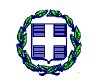 ΑΠΟΚΕΝΤΡΩΜΕΝΗ ΔΙΟΙΚΗΣΗΜΑΚΕΔΟΝΙΑΣ – ΘΡΑΚΗΣ &ΑΓΡΟΤΙΚΩΝ ΥΠΟΘΕΣΕΩΝΔ/ΝΣΗ ΔΑΣΩΝ ΞΑΝΘΗΣΔΑΣΑΡΧΕΙΟ ΞΑΝΘΗΣΤαχ.Δ/νση:Αδριανουπόλεως 4- ΞΑΝΘΗΤαχ. Κώδικας: 671 33ΕΡΓΑΣΙΕΣ:«ΒΕΛΤΙΩΣΗ- ΣΥΝΤΗΡΗΣΗ ΔΑΣΙΚΟΥ ΟΔΙΚΟΥ ΔΙΚΤΥΟΥ ΠΕΡΙΟΧΗΣ ΕΥΘΥΝΗΣ ΔΑΣΑΡΧΕΙΟΥ ΞΑΝΘΗΣ ΕΤΟΥΣ 2021»ΕΛΛΗΝΙΚΗ ΔΗΜΟΚΡΑΤΙΑΑΠΟΚΕΝΤΡΩΜΕΝΗ ΔΙΟΙΚΗΣΗΜΑΚΕΔΟΝΙΑΣ – ΘΡΑΚΗΣ &ΑΓΡΟΤΙΚΩΝ ΥΠΟΘΕΣΕΩΝΔ/ΝΣΗ ΔΑΣΩΝ ΞΑΝΘΗΣΔΑΣΑΡΧΕΙΟ ΞΑΝΘΗΣΤαχ.Δ/νση:Αδριανουπόλεως 4- ΞΑΝΘΗΤαχ. Κώδικας: 671 33ΧΡΗΜΑΤΟΔΟΤΗΣΗ: ΠΡΟΫΠΟΛΟΓΙΣΜΟΣ:Πράσινο Ταμείο- Ειδικός Φορέας Δασών13.790,04 ευρώ με ΦΠΑΕΝΤΥΠΟ ΟΙΚΟΝΟΜΙΚΗΣ ΠΡΟΣΦΟΡΑΣαριθμητικώςολογράφως